Name of Journal: World Journal of HepatologyManuscript NO: 39874Manuscript Type: MINIREVIEWSDecision modelling for economic evaluation of liver transplantationRunning title:Zhi Qu, Christian Krauth, Volker Eric Amelung, Alexander Kaltenborn, Jill Gwiasda, Lena Harries, Jan Beneke, Harald Schrem, Sebastian LierschZhi Qu, Christian Krauth, Volker Eric Amelung, Alexander Kaltenborn, Jill Gwiasda, Lena Harries, Jan Beneke, Harald Schrem, Sebastian Liersch, Core Facility Quality Management and Health Technology Assessment in Transplantation, Integrated Research and Treatment Facility Transplantation (IFB-Tx), Hannover Medical School, Hannover 30625, GermanyZhi Qu, Christian Krauth, Volker Eric Amelung, Lena Harries, Sebastian Liersch, Institute for Epidemiology, Social Medicine and Health Systems Research, Hannover Medical School, Hannover 30625, GermanyHarald Schrem, General, Visceral and Transplant Surgery, Hannover Medical School, Hannover 30625, GermanyORCID number: Zhi Qu (0000-0003-0578-939X); Christian Krauth (0000-0003-0836-9737); Volker Eric Amelung (0000-0001-5721-2459); Alexander Kaltenborn (0000-0001-5885-0786); Jill Gwiasda (0000-0002-1749-5690); Lena Harries (0000-0003-3044-7906); Jan Beneke (0000-0003-2834-7164); Harald Schrem (0000-0002-5527-7555); Sebastian Liersch (0000-0002-0065-6101).Authors’ contributions: Qu Z, Krauth C and Schrem H conceptualized the overview. Qu Z, Gwiasda J and Liersch S drafted the manuscript. Amelung VE, Kaltenborn A, Harries L, Beneke J and Schrem H critically reviewed the manuscript and contributed important intellectual contents. Supported by a grant from the German Federal Ministry of Education and Research, No. 01EO1302. Conflicts of interest: The authors of this manuscript declare no conflicts of interest.Open-Access: This article is an open-access article which was selected by an in-house editor and fully peer-reviewed by external reviewers. It is distributed in accordance with the Creative Commons Attribution Non Commercial (CC BY-NC 4.0) license, which permits others to distribute, remix, adapt, build upon this work non-commercially, and license their derivative works on different terms, provided the original work is properly cited and the use is non-commercial. See: http://creativecommons.org/licenses/by-nc/4.0/Manuscript source: Unsolicited manuscriptCorrespondence to: Zhi Qu, PhD, Doctor, Core Facility Quality Management and Health Technology Assessment in Transplantation, Integrated Research and Treatment Facility Transplantation (IFB-Tx), Hannover Medical School, Carl-Neuberg-Str. 1, Hannover 30625, Germany. Qu.Zhi@mh-hannover.deTelphone: +49-511-532- 4453Fax: +49-511-532- 5347Received: May 25, 2018Peer-review started: May 25, 2018First decision: June 13, 2018Revised: July 2, 2018Accepted: Article in press: Published online: AbstractAs the gap between shortage of organs and the immense demand for liver grafts persists, every available donor liver needs to serve the optimum of utility, urgency and equity. To overcome this challenge, decision modelling might gather evidence from other studies and compare the costs and consequences of alternative options. For public health policy and clinical intervention assessment, it is a potentially powerful tool. The most commonly used types of decision analytical models include decision trees, Markov model, microsimulation, discrete event simulation and system dynamic model.  Analytic models could support decision makers in the field of liver transplantation when facing specific problems by synthesizing evidences, comprising all relevant options, generalizing results to other context, extending the time horizon and exploring the uncertainty. For modeling studies in economic evaluation for transplantation, understanding of current nature history of the disease is crucial, as well as the selection of appropriate modelling technique. The quality and availability of data is another key element for selection and development of decision analytical models. Besides, good practice guidelines should be complied, which is important for standardization and comparability between economic outputs.Key words: Liver transplantation; Decision analysis; Decision support models; Resource allocation; Cost effectiveness; Cost benefit analysis; Decision tree© The Author(s) 2018. Published by Baishideng Publishing Group Inc. All rights reserved.Core tips: This overview focuses on providing an understanding of decision modelling approaches and their application in liver transplantation, demonstrates the major characteristics of decision analytic models as well as individual strengths and weaknesses of several main techniques for modelling. We believe, decision modelling might be able to provide the tools by bringing all the evidence from other studies together and comparing the costs and consequences of alternative options to come to a decision, it is a powerful tool for public health policy and clinical intervention assessment.Abbreviations: ALF, acute liver failure. CTP, Child-Turcotte-Pugh. DES, discrete event simulation. DSA, deterministic sensitivity analysis. ELTR, European Liver Transplant Registry. ESLD, end stage liver disease. EVPI, expected value of perfect information. HCC, hepatocellular carcinoma. ICU, intensive care unit. ISPOR, International Society for Pharmaco-economics and Outcome Research. LDLT, living donor liver transplantation. MARS, molecular adsorbent recirculating system. MELD, Model for End-Stage Liver Disease. OPTN, Organ Procurement and Transplantation Network. PSA, probabilistic sensitivity analysis. QALYs, Quality Adjusted Life Years. QOL, quality of life. RCT, randomized controlled trial. SRTR, Scientific Registry of Transplant Recipients. INTRODUCTIONThe improvement of immunosuppression, innovation of splitting technique and growing clinical experience in liver transplantation has increased the utilization of available donor organs and survival rates[1,2] however, the crisis of organ shortage is subsisting. In 2013, 5921 livers were donated for transplantation in the U.S., while 12407 patients were waiting for an appropriate donor[3]. In 2016, 1567 patients received liver grafts while 1704 remained on the waiting list in 8 European countries 4. Especially the situation in Germany has been under increasing pressure due to publicly discussed transplant scandals. Furthermore, the gap between donated organs and the necessity of transplants has been widening due to regulatory issues highlighting the relevance of public trust 5. In 2011, 1191 liver transplantations were performed in Germany but 1792 patients were listed for liver transplantation 6. Although living donation and split-liver transplantation have been established to relieve the shortage of organs, the immense demand for liver grafts increases constantly 7–10. Managing this widening gap remains a major challenge ethically as well as economically. Decision modelling might provide the tools to overcome these challenges based on real clinical and economic data. Due to the scarcity, every available donor liver should be allocated in a manner that maximizes the optimum of utility, urgency and equity. Required resources, funding and coverage by health care insurance for transplant systems need reliable information based on validated economic models to support political and practical decisions. The recent liver allocation system has been urgency confined in the past two decades and prioritized candidates by the Child-Turcotte-Pugh (CTP) score or Model for End-Stage Liver Disease (MELD) score and its adaptions 11. However, MELD score or similar system lack predictive power for short and long term outcome of liver transplantation 12, and also the consideration of utility and transplant benefit. In addition, care management interventions and extensive treatment of liver transplant recipients are commonly required and consume considerable financial resources in healthcare 13. Therefore, selection and evaluation in this lifesaving procedure is an important topic in health economics 14.The economic evaluation involves different aspects of transplantation. Evaluations of donor organ quality, recipient characteristics as well as the strategies for organ allocation demand an economically-based decision evaluation. The considerations of alternative therapies other than transplantation as well as adequate immunosuppression therapy regimes after transplantation need intensive evaluation. In addition, comorbidities and complications play an important role in the estimation of cost-effectiveness of transplantation 13. Decision analytical models combine information from various sources to assess the implications of different decisions and could therefore generalize the evidence from other contexts when local data and studies are unavailable. This sets them apart from statistical models 15. Furthermore, when the randomized clinical trial could not be performed due to practical or ethical issues, the power of decision analytical models still lies in their ability to generate results without primary data 16. This review focuses on providing an understanding of decision modelling approaches and their application in liver transplantation.WHAT IS DECISION MODELLING?Decision analytic modelling uses mathematical relationships to define a series of consequences that derive from a set of options 17. Although it shares a common theoretical foundation with statistic models and has a close association with Bayesian statistics 18, the key feature of decision analytic modelling accounts for the variability and uncertainty in all possible decisions. Moreover, it combines evidence from other studies like clinical, cost and health related quality of life data as utility values and compares the cost and consequences of alternative options. This generates a framework to reflect on the key differences of possible end points from all the alternative options in terms of cost and effects. Thus it is a powerful tool for public health policy and clinical intervention assessment. 	Even though the methods of decision analysis have been applied to medicine for over 40 years, their rather modest impact on real-world decision making 19 has only recently been on the rise. To illuminate decision analytic models, we introduce the most commonly used types of models: decision trees, Markov model, microsimulation, discrete event simulation and system dynamic model, illustrating how decision analytical models perform in the context of liver transplantation.Decision TreesA decision tree model is recognized as the simplest structural decision analytical model and represents both the clinical decision procedure as well as consequential results in aggregate level 15, 20. All clinical outcomes of patient in a decision tree model are visualized as a series of decision nodes and follow pathways with probabilities for each respective branch. An example is given by Kantola et al 21 in Figure 1. This study was designed to determine cost-utility of molecular adsorbent recirculating system (MARS) treatment in acute liver failure (ALF). The square node at the start of the tree represents the decision between alternative treatment strategies. The circular chance node shows the possible alternative events for a patient. Pathways (the “branches”) following each node represent a series of alternative events which are mutually exclusive. Probabilities show the likelihood of certain events, multiplying along the nodes and branches to estimate the overall probability of reaching the distinct outcome. Probabilities for all events assessed sum up to a total of one. Following these branches and nodes, a total cost can be derived for the distinct combination of therapy options and be compared to the potential benefit such as Quality Adjusted Life Years (QALYs) in this case. Still, interpretation needs to account for clinical reason and include a careful discussion when assessing the most beneficial choice for the combination of therapies. 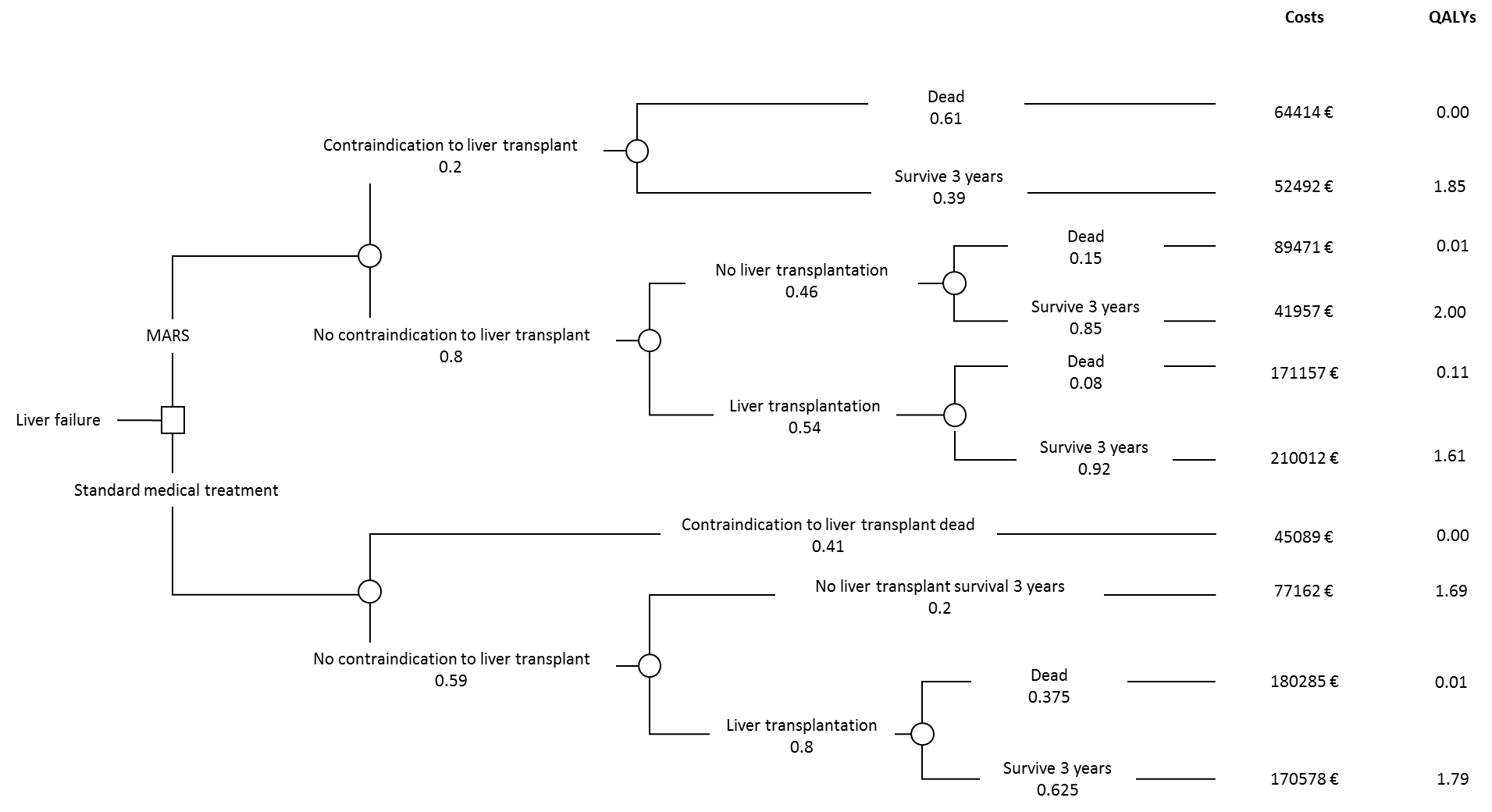 Simplicity and transparency of decision trees are their main advantages and may illustrate which possible set of options may be most promising. However, decision tree models can be very complex when used to model complicated long-term prognoses 18. In other words, when they are used to model a chronic disease, decision trees can get complex with numerous lengthy pathways representing recurring events, which is very time consuming to analyses and communication.Markov ModelsMarkov models are commonly used to provide a framework to represent sequences of events as a large number of complexity modelling options over time. Certain events lead to different health states, patients with different probabilities of transitioning from one state to another, given a defined period of time (cycle length). They commonly include large numbers of complexity modelling options. The number of states and the association among them are pre-defined in accordance with the decision problem, as well as the transition probabilities and cycle length 17, 22.Sarasin and his colleagues 23 showed an example of using Markov models to compare the gain of life expectancy and the cost-effectiveness of living and deceased donor liver transplantation in Figure 2. Each patient starts at the state of “cirrhosis, hepatocellular carcinoma (HCC), no contraindications to cadaveric liver transplantation”. With this initial state of health, they can then make a transition into several other states with different probabilities for each transition state for each defined, discrete time interval or cycle. They also might stay in their current state. The chances of transferring between different states  a set of defined transition probabilities derived from the appropriate transaction of longitudinal research data. Lengths of these cycles (one month in this example) depend on the disease or interventions of interest. To end the transition process in this Markov model, an absorbing state ‘death’ was set that the patients obviously cannot leave once reaching. Then the Markov process modeled an integrity profile of both donor and recipient life expectancy over a lifetime long horizon. The application of this Markov model handled the complexity of patients with early HCC and found that living donor liver transplantation (LDLT) is cost-effective compared to deceased donor LT under certain conditions 23.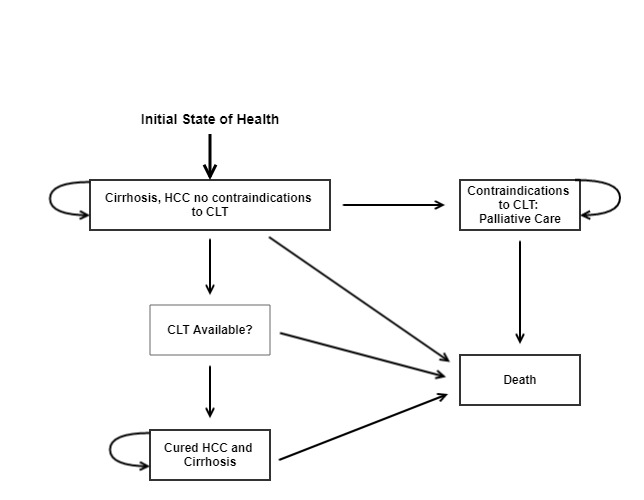  25 developed a Markov based microsimulation model to compare results under the present liver allocation policy in the United States (Figure 3). This model simulates how each patient proceeds through the model with the chance of multiple parallel events. One individual case is randomly selected from all patients. The initial state is ’alive’. Patients can enter other states based on fixed transition probabilities which simulate events in one cycle (three months in this study), until reaching the state ‘death’. This study modeled the changes of the allocation policy which demonstrated the survival benefit for the patients who has a MELD score ≤14 from transplantation, among the highly diverse patient population in the waiting list. The results appear more reliable than models based on aggregated data and could also be validated.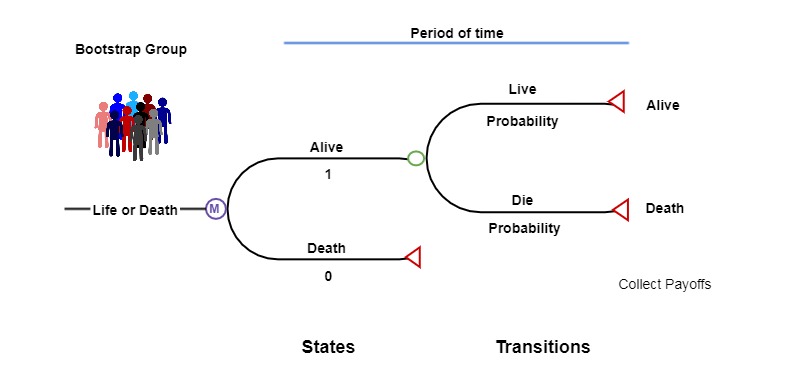 The advantages of microsimulation models are flexibility in regard to different patterns of disease processes and intervention, because models keep track with each individual’s history 19. Moreover, it can be useful when accumulating the history of each patient to determine the different transitions, costs and health benefit.  However, there are also disadvantages in using microsimulation: First, outcome effective determinants in patients’ history demand more detailed data which challenge simply structured database research. Secondly, the simulation and computation of patient level simulation are time consuming. Consequentially, the uncertainty assessment is not flexible when compare with other types of decision analytic models.Discrete event simulationsDiscrete event simulations (DES) can represent the competition for resources and investigate the changes in stochastic systems 26, 27, and are mainly used to evaluate health care systems. The capacity and utility of allocation systems have previously been assessed before and after policy changes 28–31. Another example reported by Shechter et al 26 is a biologically based discrete-event simulation model which represented the biological progression of end stage liver disease (ESLD) and examined the impact of changing allocation policies on this issue. The model was comprised of five modules: the patient generator, organ generator, pre-transplant natural history, matching algorithm, and post-transplant survival (Figure 4). DES allows different module run independently, as this study shows, pre-transplant history and allocation policy stand parallel and patients have individual attributes which may influence the pathway as well as the costs and outcome. Unlike patient level simulation models, DES is appropriate to model situations where constraints on resources could affect treatment options 15, 32. 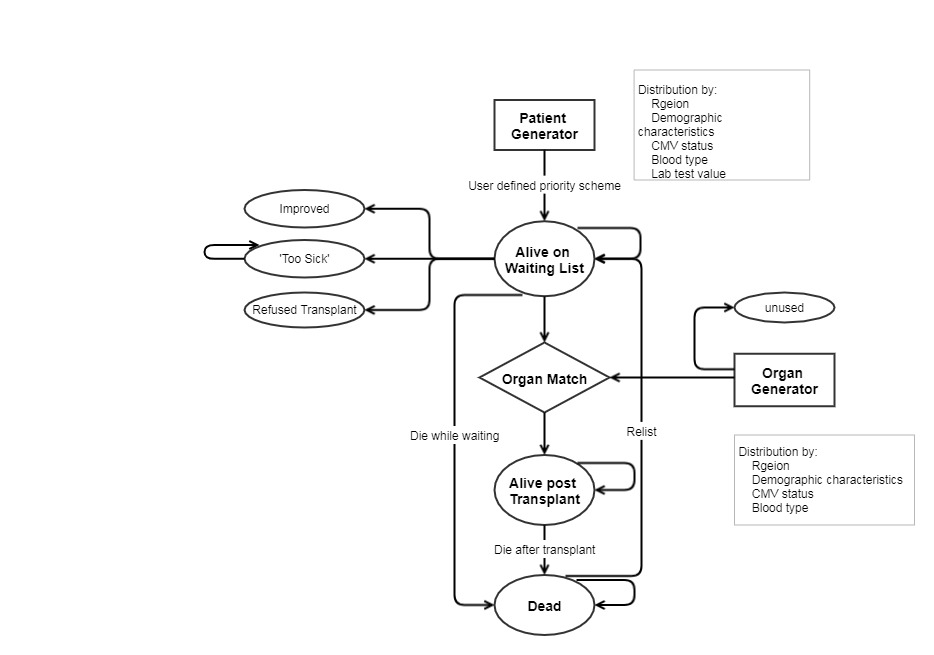  However, system dynamic models are more eligible to combine different types and sources of evidence, like clinical trials and patient questionnaires, and therefore adds fundamental information for the shared decision making process.Applying results to other context/subgroupsThe differences between patient subgroups can, for example, derive from either baseline characteristics like age, gender, comorbidity severity or variations of the healthcare context. Application of findings from one context can be difficult to transfer to other situations. Cucchetti et al 45 performed a study to measure the risk of age for salvage transplantation in patients resected for HCC. A Markov model was developed to quantify the effect of patient´s age above Milan criteria. Next, the risk of resection at an age 2 or 3 years below the age limit could be evaluated. The clinical evidence may not able to show the difference between subgroups in heterogeneity patients in long time horizon 46, however, in this research the reduction of life expectancy of hepatic resection in different patient groups could be clearly shown with a decision model.Extending the time horizonMany of the interventions for liver transplant patients require long time periods and the weighing of the personal value added by these therapy options take a long time to assess for patients. Therefore, models that evaluate the benefit of interventions for patients should cover sufficient time horizons. Long-term consequences as well as costs of alternative options and interventions are substantially affected by time. Even lifetime horizons are often needed for many models and are almost always required for models in which options have different time varying survival rates 40. Decision models offer the framework to include the effect and cost over time by adding respective results and can evaluate the effects of main intervention beyond primary data source and its continuous treatment effects 40. Exploring the uncertaintyA key interest in liver transplantation, is weighing probabilities of risk and success between different options, especially in organ resource allocation and decision on appropriate time point selection for certain interventions. Not only patients are affected, but also other potential organ recipients. Transplantation itself is not a definitely curing option but leads to a life-long immunosuppressive treatment. Population variation, parametric imprecision as well as modelling selections and other aspects challenge predictive modelling with uncertainty in different layers 47. Clinical and economic data accessibility and validity also contribute to this uncertainty 16. In the face of those challenges, decision modelling methods are not only for reflecting this uncertainty but also to assess their influence so that the decision makers can make the choice with relevant possibility known. Analysis estimate the uncertainty due to parameters of interest is the most common approach to perform in modeling, which could be represented via deterministic sensitivity analysis (DSA) or probabilistic sensitivity analysis (PSA) 48. In DSA, parameters in model are specified as multiple point estimates and varied manually to test the sensitivity of modeling results. In PSA, model inputs are specified as a distribution and varied to predefined probability distributions accordingly. Along with the probabilistic analysis mentioned above, expected value of perfect information (EVPI) analysis is argued to be the most appropriate presentational technique for representing decision uncertainty. Jay and colleagues 49 showed cost-effectiveness of organ donation after cardiac death versus after brain death. This novel sensitivity analysis represents both, the probability of whether a decision is appropriate and its consequence, which is significance to compare the incremental net benefits under different accessibilities to the information of probabilities.KEY POINT IN DECISION ANALYTICAL MODEL DEVELOPMENTUnderstanding of disease nature historyModel construction should combine the efforts from multiple parties including clinical and economic experts and decision makers from the context of interest, and make best utilization of all available evidence. Neither the modeler nor the clinician alone could complete the task that conceptualizes an accuracy-simplicity balanced model. Accuracy of the model depends on whether the structure accounts for all important events or transitions and probabilities 25. A thorough understanding of the disease is crucial for defining the possible health states in the model as well as capturing the occurrence of clinical events beyond follow-up 50. Model characteristic and techniquesThe key consideration of decision analytical model selection is the acceptance of the modelling technique, model ‘error’, model appropriateness, dimensionality, and ease and speed of model development 32. Decision trees are usually used when the process is not complicated, the recurrence of disease is not important and the time frame is short.  Markov models are more feasible when simple chronic interventions are conducted. When the interaction is important, discrete event time and system dynamics could construct a more comprehensive and interactive system but the development time and cost may significantly increase 51.Figure 5 shows a flow chart for selecting the appropriate decision models based on the mentioned summaries and guidelines recommended by Barton et al 15 and Cooper et al 32. 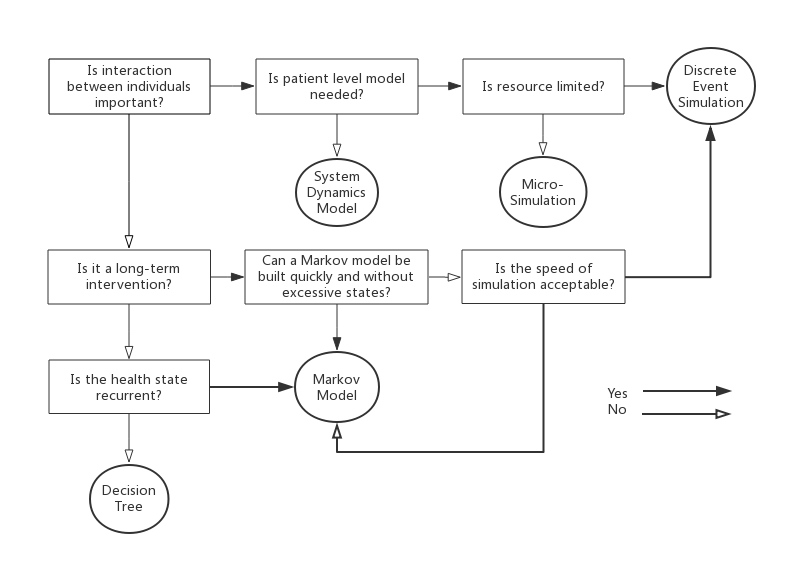 Data quality and availabilityThe quality and availability of data is another key element for selection and development of decision analytical models. Without sufficient and high quality data, development of models will be difficult and result in low validity.  As discussed above, synthesizing evidence is one of the most important fields that decision analytical modelling could help with in economic evaluation. Generally, the information needed as input parameter for economic evaluation is derived from different kinds of data sources 52, which include randomized clinical trial (RCT), observational studies, secondary data analysis (e.g Meta-analysis) and expert opinions 50. For the topics of interest in liver transplantation, ethical considerations may additionally constrain the option of performing RCT. Therefore, data from published literature needs to be aggregated and be approached in this context. Especially reviews and reports of European Liver Transplant Registry (ELTR), Organ Procurement and Transplantation Network (OPTN) and Scientific Registry of Transplant Recipients (SRTR) database are valuable sources. However, the aggregated data may cause incorrect estimation of parameters within the models especially when multiple inputs are derived from single publications. In this situation, individual data from electronic medical data bases or re-analysis of available published individual level data will be more appropriate. When several studies provide results on same parameters of interest, researchers usually need to combine the different results by meta-analytical methods 53 or adopt the results reported in meta-analyses. When potential biases in the original research or meta-analyses are handled appropriately, inclusion of these results might increase uncertainty, which will be notable when constructing the model. Although the experts’ opinion is the least preferable data source because of the subjectivity, it may still play an important role when other source of evidence is absent, particularly to evaluate cost and resource use 54.Good practice guideline for modellingThe development of decision analytical models is a sophisticated task which requires the modelers to have sufficient experience, as well as the ability to evaluate, present and interpret the model output. The complexity of clinical pathway for complex interventions such as liver transplantation and the differences of health care environments between transplant centers and countries ( organ availability, allocation strategy, financial assistance for transplantation, post-transplant management and consequential influence on QOL, challenge even the most experienced modeler to develop a model of economic outcome of interest (51). Therefore, the good practice guidelines have been significantly improving the process of model development, which is important for standardization and comparability between economic outputs. The International Society for Pharmaco-economics and Outcomes Research (ISPOR) Task Force group published a series of guidelines on good practice standards for modeling research which set the standard for modeling practice 48, 55–60. However, these very detailed guidelines may not be well understood in practice when performing a modeling study for the first time. To bridge this gap, Rautenberg et al developed a beginner’s guide to support modelers alongside the development of decision analytical cost-effectiveness models 61. This guide is especially helpful for researchers who are interested in utilization of this economic evaluation instrument, which is an easy-to-use practical guideline recommended for elementary modelers to initiate the studies in this field.CONCLUSIONSThe current review demonstrates the major characteristic of decision analytic models (Table 1) as well as individual strengths and weaknesses of several main techniques for modelling. Decision trees are fit for interventions for disease without relapse or recurrence. Markov models are suitable for interventions for chronic conditions involving recurrent events over time. When individual level information is important, microsimulation models should be considered. If interactions between individuals are of importance, discrete event time models are suitable for simulation of the interaction of resource allocation. Dynamic models are fit to simulate the spread of infectious diseases.Besides that, choosing of the best is dependent of advanced understanding for the disease and interventions. Inter-professional cooperation is very likely needed to combine methodological and clinical knowledge in a purposeful model. Furthermore data availability and quality must be taken into account, which is as important as the definition and measurement for critical model components. Availability, weighing and information on detail for interventions, alternatives, target populations, health outcome and time horizon have to be considered when conceptualizing the model in regards of the modelling technique, model appropriateness and ease and speed of model development.This framework of methods guides the analyses and interpretation of various data sources to further conclusions and a more advanced understanding of various elements and aspects in the context of liver transplantation. [PMID: 27785080 DOI: 10.2147/CEOR.S113569]